RFPQ ADDENDUM TEMPLATEQC: DOC REV. DATE 8/25/21COUNTY OF ALAMEDAADDENDUM No. 1toRFP No. SCSEP-2022forSENIOR EMPLOYMENT PROGRAMunderTITLE IIIE, OLDER AMERICANS ACT, as amended in 2020MELLO-GRANLUND OLDER CALIFORNIANS ACT of 1996Alameda County is committed to reducing environmental impacts across our entire supply chain. 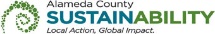 If printing this document, please print only what you need, print double-sided, and use recycled-content paper.The following Sections have been modified or revised as shown below.  Changes made to the original RFP document are in bold print and highlighted, and deletions made have a strike through.RFP SCSEP-2022,  List of Attendees, Q&A Issued, and Addendum Issued Dates, is revised as follows:  RFP SCSEP-2022, ATTACHMENTS Exhibit B is revised as follows:  ATTACHMENTSEXHIBIT B	RFP BUDGET INSTRUCTION AND TEMPLET RFP SCSEP-2022, Section III. INSTRUCTION TO BIDDERS, EXHIBIT B. is revised as follows:  EXHIBIT BRFP BUDGET INSTRUCTIONS AND TEMPLATEApplicants must complete a detailed Line Item Budget using the format provided in Exhibit B that includes ALL projected revenues and operating costs for the proposed program or project.  OAA programs are required to provide a minimum 25% 10% match, through cash and/or in-kind, of the total budget. Client Donations cannot be used to satisfy the minimum match requirement. This Alameda County, Social Services Agency (SSA) RFP No. SCSEP-2022 Addendum will be posted on the GSA Contracting Opportunities website located at Alameda County Current Contracting Opportunities [https://gsa.acgov.org/do-business-with-us/contracting-opportunities/].List of Attendees1/24/2022 1/26/2022Q&A Issued1/24/2022 1/26/2022Addendum Issued [only if necessary to amend RFP]1/24/2022 1/26/2022